.Психодиагностические методики
в профилактической работеШемякина Светлана Васильевна,
педагог-психологКГБУ СО Центр семьи «Минусинский»Данный материал содержит первичные диагностические методики для определения особенностей развития личности, выявления факторов риска и для использования результатов методик при построении коррекционной работыОсновными принципами работы с детьми выступают принцип своевременного выявления детей группы риска, принцип единства диагностики и коррекции, принцип активного привлечения ближайшего социального окружения к коррекционной программе. 1.Предлагаю вашему вниманию первичную, удобную в обработке, охватывающую несколько факторов, как личностного характера, так и социального, методику на выявление факторов риска. Методика первичной диагностики и выявления детей «группы риска»(М.И.Рожков, М.А.Ковальчук)КлючПоказатель № вопроса1.Отношения в семье 5+;6+;21+;22-;25+;28+;29+;37+;38+;39+;45+;46+;53+;54+;66+;67+;71+2.Агрессивность 13+;14+;19+;20+;35+;36+;42+;57+;58+;64+;65+3.Недоверие к людям 1-;2+;3-;4+;15+;16+;17-;18+;34+;43+;44+;59-;63+;72+4.Неуверенность в себе 
7+;8+;23-;24+;30+;31+;32+;33+;40+;41+;47+;55+;56+;68+;69+;73+5.Акцентуации:Гипертимная 48+;49+;60-;74+Истероидная 9+;10+;50+;61+Шизоидная 26+;27+;51+;70+Эмоционально-лабильная 11+;12+;52+;62+Оценка результатовПоказатель Высокие баллы (группа риска)1.Отношение в семье 8 и более баллов2.Агрессивность 6 и более баллов3.Недоверие к людям 7 и более баллов4.Неуверенность в себе 8 и более баллов5.Акцентуации характера 3-4 балла по каждому типу акцентуацииОбработка и интерпретация результатовОтветы сверяются с ключом. Подсчитывается количество совпаденийответов с ключом по каждому показателю (шкале), при этом если в ключе после номера вопроса стоит знак «+», это соответствует ответу «да», знак «-«соответствует ответу «нет».Суммарный балл по каждой из пяти шкал отражает степень ее выраженности. Чем больше суммарный балл, тем сильнее выражен данный психологический показатель и тем выше вероятность отнесения ребенка к группе риска.1.Отношения в семьеВысокие баллы по данной шкале опросника свидетельствуют о нарушении внутрисемейных отношений, которое может быть обусловлено:напряженной ситуацией в семье;неприязнью;ограничениями и требованиями дисциплины без чувствародительской любви;страхом перед родителями и т.д.Когда напряжение, вызванное неудовлетворенностью отношениями в семье, продолжается слишком долго, оно начинает оказывать сильное разрушающее воздействие на здоровье детей и подростков.2.АгрессивностьВысокие баллы по этой шкале свидетельствуют о повышенной враждебности, задиристости, грубости.Агрессия может выражаться и в скрытых формах – недоброжелательности иозлобленности.Повышенная агрессивность часто сопровождается повышенной склонностью к риску и является неотъемлемой чертой характера детей и подростков группы риска.3.Недоверие к людямВысокие баллы по этой шкале говорят о сильно выраженном недоверии к окружающим людям, подозрительности, враждебности. Такие дети и подростки часто бывают пассивными и застенчивыми в общении со сверстниками из-за боязни быть отвергнутыми. Обычно это сопровождается коммуникативной некомпетентностью, неумением устанавливать дружеские взаимоотношения с другими людьми.4.Неуверенность в себеВысокие баллы по этой шкале свидетельствуют о высокой тревожности, неуверенности личности в себе, возможно, о наличии комплекса неполноценности, низкой самооценки. Эти качества личности также являются благодатной почвой для различных расстройств в поведении, а дети и подростки, имеющие высокие оценки по этой шкале, могут быть отнесены к группе риска.Инструкция«Вам предлагается ряд вопросов, касающихся различных сторон Вашей жизни и особенностей вашего поведения. Если вы честно и обдуманно ответите на каждый вопрос, у вас будет возможность лучше узнать самого себя. Здесь нет правильных и неправильных ответов. Отвечайте на каждый вопрос следующим образом: если согласны, отвечайте «да», если не согласны – «нет». Работайте как можно быстрее, долго не раздумывайте».1. Считаешь ли ты, что людям надо доверять?2. Думаешь ли ты, что единственный способ достичь чего-то в жизни –это заботиться прежде всего о себе?3. Легко ли ты заводишь друзей?4. Трудно ли тебе говорить людям «нет»?5. Часто ли кто-нибудь из родителей несправедливо критикует тебя?6. Бывает ли так, что твои родители возражают против друзей, с которыми ты встречаешься?7. Часто ли ты нервничаешь?8. Бывают ли у тебя беспричинные колебания настроения?9. Являешься ли ты обычно центром внимания в компании сверстников?10. Можешь ли ты быть приветливым даже с теми, кого явно не любишь?11. Ты не любишь, когда тебя критикуют?12. Можешь ли ты быть откровенным с близкими друзьями?13. Раздражаешься ли ты иногда настолько, что начинаешь кидатьсяпредметами?14. Способен ли ты на грубые шутки?15. Часто ли у тебя возникает чувство, что тебя не понимают?16. Бывает ли у тебя чувство, что за твоей спиной люди говорят о тебеплохо?17. Много ли у тебя близких друзей?18. Стесняешься ли ты обращаться к людям за помощью?19. Нравится ли тебе нарушать установленные правила?20. Бывает ли у тебя иногда желание причинять вред другим людям?21. Раздражают ли тебя родители?22. Всегда ли дома ты обеспечен всем жизненно необходимым?23. Ты всегда уверен в себе?24. Ты обычно вздрагиваешь при необычном звуке?25. Кажется ли тебе, что твои родители тебя не понимают?26. Свои неудачи ты переживаешь сам?27. Бывает ли, что когда ты остаешься один, твое настроение улучшается?28. Кажется ли тебе, что у твоих друзей более счастливая семья, чем утебя?29. Чувствуешь ли ты себя несчастным из-за недостатка денег в семье?30. Бывает ли, что злишься на всех?31. Часто ли ты чувствуешь себя беззащитным?32. Легко ли ты осваиваешься в новом коллективе?33. Трудно ли тебе отвечать в школе перед всем классом?34. Есть ли у тебя знакомые, которых ты вообще не можешь переносить?35. Можешь ли ты ударить человека?36. Ты иногда угрожаешь людям?37. Часто ли родители наказывали тебя?38. Появлялось ли у тебя когда-нибудь сильное желание убежать из дома?39. Думаешь ли ты, что твои родители часто обходятся с тобой как сребенком?40. Часто ли ты чувствуешь себя несчастным?41. Легко ли ты можешь рассердиться?42. Рискнул бы ты схватить за уздечку бегущую лошадь?43. Считаешь ли ты, что есть много глупых моральных норм поведения?44. Страдаешь ли ты от робости и застенчивости?45. Испытывал ли ты чувство, что тебя недостаточно любят в семье?46. Твои родители живут отдельно от тебя?47. Часто ли ты теряешь уверенность в себе из-за внешнего вида?48. Часто ли у тебя бывает веселое и беззаботное настроение?49. Ты подвижный человек?50. Любят ли тебя твои знакомые, друзья?51. Бывает ли, что твои родители тебя не понимают и кажутся тебечужими?52. При неудачах бывает ли у тебя желание убежать куда-нибудь подальшеи не возвращаться?53. Бывало ли, что кто-то из родителей вызывал у тебя чувство страха?54. Критикуют ли родители твой внешний вид?55. Завидуешь ли ты иногда счастью других?56. Часто ли ты чувствуешь себя одиноким, даже находясь среди людей?57. Есть ли люди, которых ты ненавидишь по-настоящему?58. Часто ли ты дерешься?59. Легко ли ты просишь помощи у другого человека?60. Легко ли тебе усидеть на месте?61. Ты охотно отвечаешь у доски в школе?62. Бывает ли, что ты так расстроен, что долго не можешь уснуть?63. Часто ли ты обнаруживал, что твой приятель тебя обманул?64. Часто ли ты ругаешься?65. Мог бы без тренировки управлять парусной лодкой?66. Часто ли в вашей семье бывают ссоры?67. Является ли один из твоих родителей очень нервным?68. Часто ли ты чувствуешь себя ничтожным?69. Беспокоит ли тебя ощущение, что люди могут угадать твои мысли?70. Ты всегда делаешь все по-своему?71. Бывают ли твои родители чересчур строги к тебе?72. Стесняешься ли ты в обществе малознакомых людей?73. Часто ли тебе кажется, что ты чем-то хуже других?74. Легко ли тебе удается поднять настроение друзей?Фамилия ___________________ Имя________________Возраст_________дата _____________________________Ответный лист2. Первичная, в дополнение к проективным и неформализованным, методика, на исследование социального семейного микроклимата. Автор А. И. Захаров.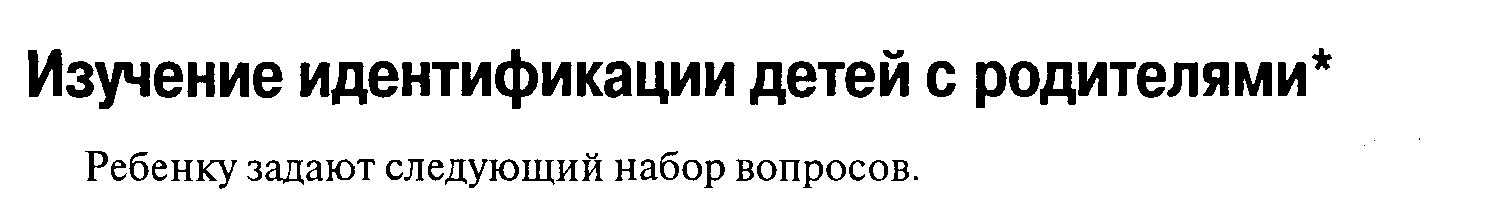 Ф.И. РЕБЕНКА________________________________________________Возраст___________ 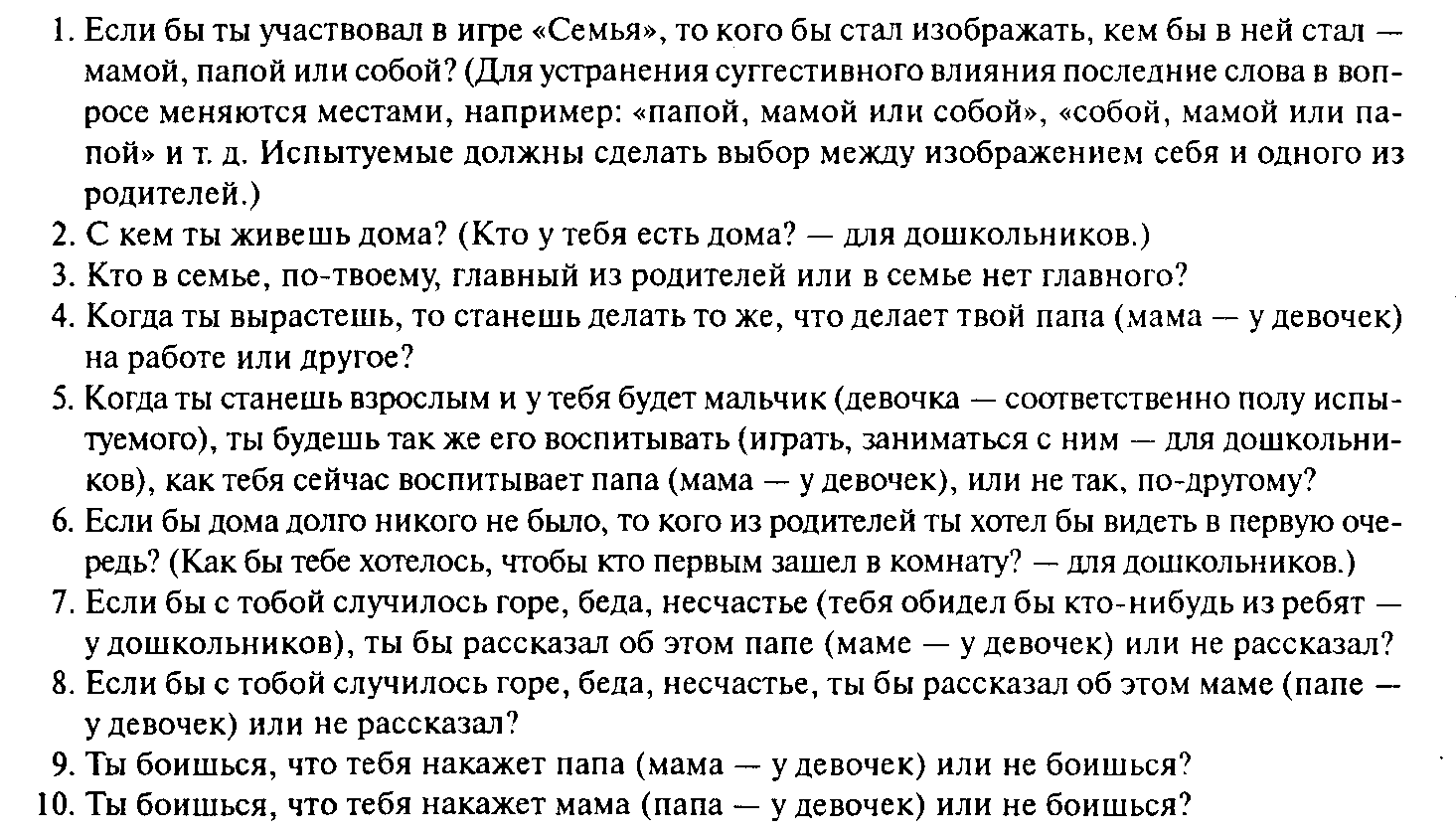 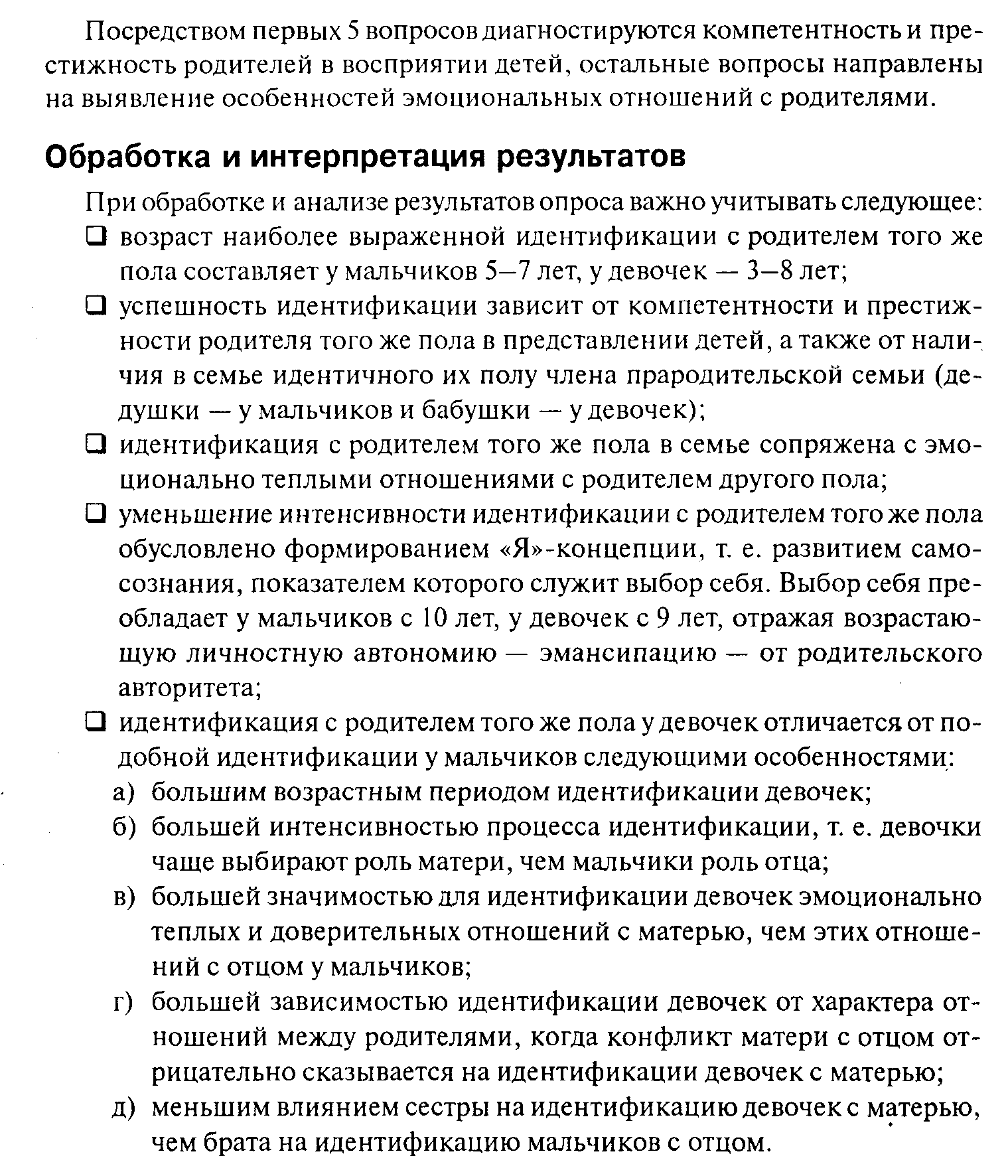 данетданетданетданет1112131415161712122232425262723132333435363734142434445464745152535455565616263646566671727374757678182838485868919293949596910203040506070